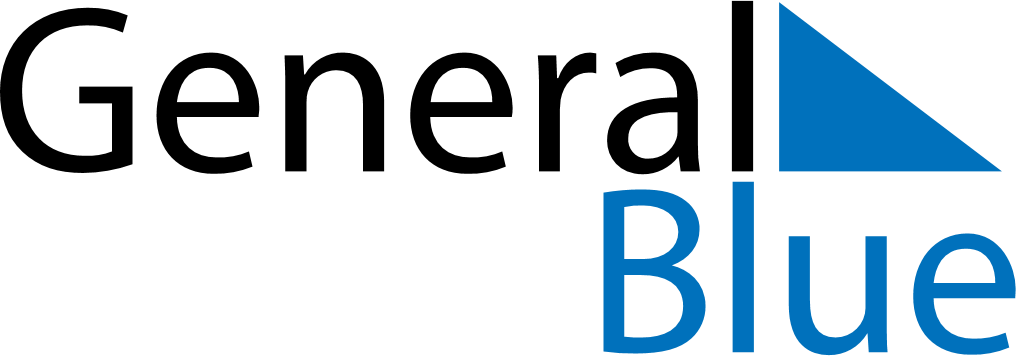 May 2024May 2024May 2024May 2024May 2024May 2024Szczecinek, West Pomerania, PolandSzczecinek, West Pomerania, PolandSzczecinek, West Pomerania, PolandSzczecinek, West Pomerania, PolandSzczecinek, West Pomerania, PolandSzczecinek, West Pomerania, PolandSunday Monday Tuesday Wednesday Thursday Friday Saturday 1 2 3 4 Sunrise: 5:17 AM Sunset: 8:23 PM Daylight: 15 hours and 5 minutes. Sunrise: 5:15 AM Sunset: 8:25 PM Daylight: 15 hours and 9 minutes. Sunrise: 5:13 AM Sunset: 8:26 PM Daylight: 15 hours and 13 minutes. Sunrise: 5:11 AM Sunset: 8:28 PM Daylight: 15 hours and 17 minutes. 5 6 7 8 9 10 11 Sunrise: 5:09 AM Sunset: 8:30 PM Daylight: 15 hours and 21 minutes. Sunrise: 5:07 AM Sunset: 8:32 PM Daylight: 15 hours and 24 minutes. Sunrise: 5:05 AM Sunset: 8:33 PM Daylight: 15 hours and 28 minutes. Sunrise: 5:03 AM Sunset: 8:35 PM Daylight: 15 hours and 32 minutes. Sunrise: 5:01 AM Sunset: 8:37 PM Daylight: 15 hours and 35 minutes. Sunrise: 5:00 AM Sunset: 8:39 PM Daylight: 15 hours and 39 minutes. Sunrise: 4:58 AM Sunset: 8:40 PM Daylight: 15 hours and 42 minutes. 12 13 14 15 16 17 18 Sunrise: 4:56 AM Sunset: 8:42 PM Daylight: 15 hours and 46 minutes. Sunrise: 4:54 AM Sunset: 8:44 PM Daylight: 15 hours and 49 minutes. Sunrise: 4:53 AM Sunset: 8:46 PM Daylight: 15 hours and 53 minutes. Sunrise: 4:51 AM Sunset: 8:47 PM Daylight: 15 hours and 56 minutes. Sunrise: 4:49 AM Sunset: 8:49 PM Daylight: 15 hours and 59 minutes. Sunrise: 4:48 AM Sunset: 8:51 PM Daylight: 16 hours and 2 minutes. Sunrise: 4:46 AM Sunset: 8:52 PM Daylight: 16 hours and 6 minutes. 19 20 21 22 23 24 25 Sunrise: 4:45 AM Sunset: 8:54 PM Daylight: 16 hours and 9 minutes. Sunrise: 4:43 AM Sunset: 8:55 PM Daylight: 16 hours and 12 minutes. Sunrise: 4:42 AM Sunset: 8:57 PM Daylight: 16 hours and 15 minutes. Sunrise: 4:40 AM Sunset: 8:58 PM Daylight: 16 hours and 18 minutes. Sunrise: 4:39 AM Sunset: 9:00 PM Daylight: 16 hours and 20 minutes. Sunrise: 4:38 AM Sunset: 9:01 PM Daylight: 16 hours and 23 minutes. Sunrise: 4:36 AM Sunset: 9:03 PM Daylight: 16 hours and 26 minutes. 26 27 28 29 30 31 Sunrise: 4:35 AM Sunset: 9:04 PM Daylight: 16 hours and 29 minutes. Sunrise: 4:34 AM Sunset: 9:06 PM Daylight: 16 hours and 31 minutes. Sunrise: 4:33 AM Sunset: 9:07 PM Daylight: 16 hours and 34 minutes. Sunrise: 4:32 AM Sunset: 9:08 PM Daylight: 16 hours and 36 minutes. Sunrise: 4:31 AM Sunset: 9:10 PM Daylight: 16 hours and 38 minutes. Sunrise: 4:30 AM Sunset: 9:11 PM Daylight: 16 hours and 41 minutes. 